   БОЙОРОК                                                                                   РАСПОРЯЖЕНИЕ«31»  март  2014  й.                               №8 р                    «31»  марта  2014 г.О работе администрации Сельского поселенияСтаротумбагушевский сельсовет  по соблюдению законодательства об обеспечении доступа к информации о деятельности  органов местного самоуправления     Рассмотрев  представление 5д – 2014 от 13.03.2014 года Прокуратуры Шаранского района об устранении нарушений законодательства об обеспечении доступа к информации о деятельности  органов местного самоуправления, администрация сельского поселения  Старотумбагушевский сельсовет приняла    конкретные  меры по устранению указанных нарушений, а именно:      1. Объявить замечание  Атнагузиной Олесе Исламгалеевне,  управляющий делами сельского поселения и Минлигарееву Рудольфу Миргасимовичу специалисту первой категории администрации сельского поселения за ненадлежащее  исполнение  требований  законодательства Российской Федерации.Глава   сельского поселения                                                  И.Х. Бадамшин                        БАШҚОРТОСТАН РЕСПУБЛИКАҺЫ                      ШАРАН РАЙОНЫ МУНИЦИПАЛЬ РАЙОНЫ                           ИСКЕ ТОМБАҒОШ АУЫЛ СОВЕТЫ                        АУЫЛ БИЛӘМӘҺЕ ХАКИМИӘТЕ           Иске Томбағош ауылы, тел.(34769) 2-47-19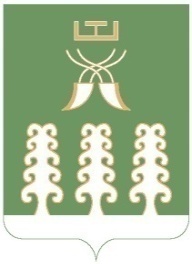                     РЕСПУБЛИКА БАШКОРТОСТАН        МУНИЦИПАЛЬНЫЙ РАЙОН ШАРАНСКИЙ РАЙОН          АДМИНИСТРАЦИЯ  СЕЛЬСКОГО ПОСЕЛЕНИЯ              СТАРОТУМБАГУШЕВСКИЙ СЕЛЬСОВЕТ с. Старотумбагушево, тел.(34769) 2-47-19